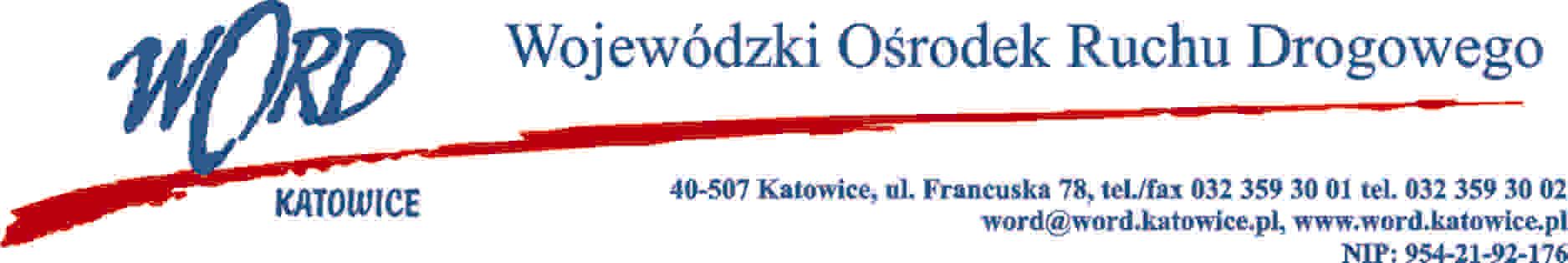 AT-ZP.262.15.58.2021.ŁŻKatowice, 13.06.2022 r.Zgodnie z art. 135 ust. 1 i 2 ustawy – Prawo zamówień publicznych z 11 września 2019 r. (Dz. U. z 2021 r., poz. 1129 ze zm.), Zamawiający udziela wyjaśnień treści Specyfikacji Warunków Zamówienia dot. postępowania prowadzonego w trybie podstawowym pn.: „Dostawa pojazdów egzaminacyjnych w zakresie kategorii B prawa jazdy dla Wojewódzkich Ośrodków Ruchu Drogowego w Katowicach, Częstochowie i Bielsku Białej”Treść pytania 1:Czy zamawiający dopuszcza możliwość innego rodzaju montażu podświetlonej tablicy L niż na podstawie magnetycznej w przypadku gdy dach pojazdu nie będzie umożliwiał montażu w bezpieczny sposób tego rozwiązania? W takim przypadku zastosowany zostałby montaż bagażnika dachowego z przymocowanym podświetlonym plafonem L.?Odpowiedź:Zamawiający nie wyraża zgody na proponowane zmiany.W oryginale podpis:Janusz Freitag – Dyrektor